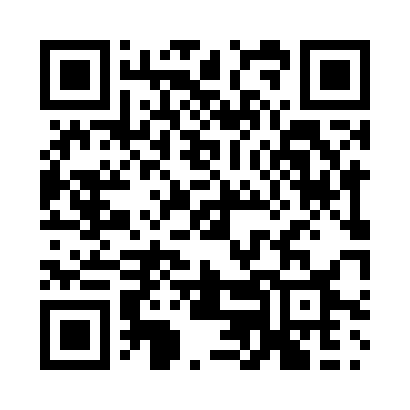 Prayer times for Zapallar, ChileWed 1 May 2024 - Fri 31 May 2024High Latitude Method: NonePrayer Calculation Method: Muslim World LeagueAsar Calculation Method: ShafiPrayer times provided by https://www.salahtimes.comDateDayFajrSunriseDhuhrAsrMaghribIsha1Wed5:557:1912:433:446:067:252Thu5:567:2012:433:436:057:243Fri5:577:2012:433:436:057:234Sat5:577:2112:433:426:047:235Sun5:587:2212:423:416:037:226Mon5:587:2212:423:416:027:217Tue5:597:2312:423:406:017:218Wed6:007:2412:423:396:007:209Thu6:007:2512:423:395:597:1910Fri6:017:2512:423:385:597:1911Sat6:017:2612:423:375:587:1812Sun6:027:2712:423:375:577:1713Mon6:027:2712:423:365:577:1714Tue6:037:2812:423:365:567:1615Wed6:047:2912:423:355:557:1616Thu6:047:2912:423:355:557:1517Fri6:057:3012:423:345:547:1518Sat6:057:3112:423:345:537:1419Sun6:067:3212:423:335:537:1420Mon6:067:3212:423:335:527:1321Tue6:077:3312:423:325:527:1322Wed6:077:3312:433:325:517:1323Thu6:087:3412:433:325:517:1224Fri6:087:3512:433:315:507:1225Sat6:097:3512:433:315:507:1226Sun6:107:3612:433:315:507:1127Mon6:107:3712:433:305:497:1128Tue6:117:3712:433:305:497:1129Wed6:117:3812:433:305:497:1130Thu6:127:3812:433:305:487:1031Fri6:127:3912:443:295:487:10